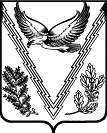 СОВЕТ КУБАНСКОГО СЕЛЬСКОГО ПОСЕЛЕНИЯ  АПШЕРОНСКОГО РАЙОНАчетвертого созываРЕШЕНИЕот 17.02.2021                                                                                            №49станица КубанскаяОб утверждении Прейскуранта гарантированного перечня услуг по погребению,  оказываемых на территории Кубанского сельского поселения Апшеронского района	В соответствии с Федеральным Законом от 12 февраля 1996 года № 8-ФЗ «О погребении и похоронном деле», Федеральным Законом от 19 декабря 2016 года № 444-ФЗ «О внесении изменений в отдельные законодательные акты Российской Федерации в части изменения порядка индексации выплат, пособий и компенсаций, установленных законодательством РФ», Совет Кубанского сельского поселения Апшеронского района  р е ш и л:	1. Утвердить Прейскурант гарантированного перечня услуг по погребению, оказываемых на территории Кубанского сельского поселения Апшеронского района (приложение).	2. Решение Совета Кубанского сельского поселения Апшеронского района от 14 февраля 2020 года № 22 «Об утверждении  Прейскуранта гарантированного перечня услуг по погребению, оказываемых на территории Кубанского сельского поселения Апшеронского района» считать утратившим силу.3. Организационному отделу администрации Кубанского сельского поселения Апшеронского района (Ембулаевой) официально опубликовать настоящее решение и разместить его на официальном сайте Кубанского сельского поселения Апшеронского района.	4. Настоящее решение вступает в силу со дня его официального опубликования и распространяется на правоотношения, возникшие с 1 февраля 2021 года.ПРИЛОЖЕНИЕ УТВЕРЖДЕН
 решением Совета
Кубанского сельского поселения
Апшеронского района
 от ___________ № ____ПРЕЙСКУРАНТгарантированного перечня услуг по погребению   оказываемых на территории Кубанского сельского поселения Апшеронского районас 1 февраля 2021 годаГлава Кубанского сельского поселенияАпшеронского района                                                                                             И.М.ТриполецГлава Кубанского                                                  сельского поселенияАпшеронского района                                                                                     И.М.Триполец       Председатель Совета       Кубанского сельского поселения Апшеронского района                                            А.В. Волушко№ п/пНаименование услугиСтоимость, руб.  1.Оформление документов, необходимых для погребения144,312Гроб стандартный, строганный, из материалов толщиной 25-, обитый внутри и снаружи тканью х/б с подушкой из стружки1909,693Инвентарная табличка   с указанием ФИО, даты рождения и смерти116,004Доставка гроба и похоронных принадлежностей по адресу, указанному заказчиком830,785Перевозка тела (останков) умершего к месту захоронения992,616.Погребение умершего при рытье могилы вручную2348,02ИТОГО предельная стоимость гарантированного перечня услуг по погребениюпри рытье могилы вручную6341,41